MINISTRY OF DEFENCE & MILITARY VETERANSNATIONAL ASSEMBLYQUESTION FOR WRITTEN REPLY3757.	Mr S P Mhlongo (EFF) to ask the Minister of Defence and Military Veterans:(1)	Whether (a) her department and/or (b) entities reporting to her procured services from a certain company (name furnished); if so, (i) what services were procured in each case and (ii) what is the total amount that was paid to the specified company in each case; (2)	whether the specified company provided services related to international travel to (a) her department and/or (b) entities reporting to her; if so, (i) what is the name of each person who travelled, (ii) what was the travel route and (iii) what is the total amount that was paid for each person?			NW4251EREPLY:Yes the Department of Defence and Military Veterans, Military Ombud entered into a contract with Travel Flair.CONTRACT DETAILSS/NContract NoContract DescriptionPeriodEnd UserProgressEstimate Paidabcdef01CPSC/B/G/454/2011Provision of Travel Services to the ministry of Defence and Military Veterans01 April – 31 March 2015Ministry of Defence and Military Veterans Mr Shibambo from Office of the MinisterExtended to 31 Dec 2017RM4102CPSC/B/PC/055/2014Provision of travel services to the Military Ombudsman01 July 2015 extended up 31 December 2017Military Ombudsman Mr MakgariExtended up 31 December 2017 period to 14 daysRM7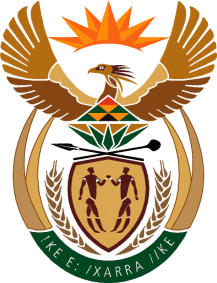 